ОТЧЕТза дейността на НЧ „Христо Ботев 1927 – Бохот“  през 2022г.1. Брой на жителите в населеното място – 1382;2. Брой регистрирани читалищни членове – 52; 3. Дейност:А/. Библиотечно и информационно обслужване:-библиотечен фонд – 6 095;-набавени библиотечни материали – 378, от тях: 19 закупени, 359 дарени;-брой на абонираните библиотечни материали – няма;-брой на читателски посещения – 908; -степен на автоматизация – не.Б/. Любителско художествено творчество:-постоянно действащи колективи – 2 бр. : ДЮТС „Бохотчанчета“ – 25 изяви и ДТС „Млади бохотчанчета“ – 4 изяви:08.04. – Концерт по случай посещение на министъра на образованието – г-н Николай Денков в ОУ „Антон Страшимиров“, с.Бохот;08.03. – Концерт в Клуба на пенсионера и инвалида  с.Бохот;01.05. – XVII-ти „Традиционен събор 1-ви май” – 2022г. – с. Васильово, обл.Ловеч – I място ;05.05. – X Юбилеен Национален Фестивал „Традицията среща бъдещето” – с. Ясен;07.07. – Фолклорен фестивал „Данфорови ритми“ -  с.Галиче, обл.Враца;Участие в празник на с. Върбица под надслов „Да бъдем заедно от миналото до вечността”;18-19.06 - XXV Фолклорен фестивал „Северняшка китка” – гр. Павликени – II място;22.06 – I-ви Фолклорен Фестивал „Фолклориада - 2022” – с.Коиловци – II място;25.06. – Участие в Първи НФК „От извора на Севера” – гр. Пордим – II място;26.06. – Участие във Втори Национален Детско-Юношески Фолклорен Конкурс „Златни пафти 2022” – гр. Тутракан – онлайн;09.07. – Участие в Седми фолклорен събор на народното творчество „Глътка жива вода” – с. Чомаковци;31.07. – Участие в VII-ми събор на Българското фолклорно богатство „Тараклъка пее и танцува” – с. Градище;05.08. – Концертна програма на двата състава за храмов празник „Св.Пророк Илия“, с.Бохот (двата състава);07.08 – Участие в V-ти Международен фестивал на танцовите, музикални и певчески изкуства „Фолк-нюанси – България - 2022” – Слънчев бряг (двата състава);13.08. – Участие в IV Международен фолклорен фестивал „Ехо от Стовци” – с. Смоляновци;19.08. – Участие в Трети национален и Девети общински фолклорен фестивал „Ехо в родния край – Георги Горелски” – с.Търнава;20.08. – Участие в Четвърти регионален фолклорен фестивал „Радомирци пее и танцува” – с. Радомирци;28.08. – Участие в Пети национален и 41-ви общински фолклорен събор на народното творчество „От Тимок до Вита” – с. Черни Вит – I място;03.09. – Участие в концерт по случай 95-годишнината от основаването на Народно читалище „Бъдеще - 1927” – с. Тодорово (двата състава);04.09. – Участие в празнична програма по случай 48 години от обявяването на Славяново за град – гр. Славяново;24.09. – Участие в концерт по случай 115 – годишнината от основаването на Народно читалище „Пробуждане - 1907” – с. Тученица;30.09. – Участие в празнична програма „Трета възраст – златна възраст”, организирана по повод 1 октомври – Международен ден на възрастните хора – с. Бръшляница;29.10. – Участие в празника на с. Коиловци – с. Коиловци;01.11. – Участие в празничен концерт по случай „1-ви ноември – Ден на народните будители” – с. Бохот (двата състава);Коледен концерт във ВУИ „Христо Ботев“, с.Подем.-временно действащи колективи – няма;В/. Школи по изкуствата /вид и брой на участници във всяка от тях/ - няма.Г/. Школи за изучаване на чужди езици /вид и брой на участниците във всяка от тях/ - няма.Д/. Клубове и кръжоци /вид и брой на участници/ - Клуб по приложно изкуство „Патиланци“ – 12 деца.Е/. Действащи музейни /галерийни/ сбирки – няма .Ж/. Работа по проекти:Проект „Изкуството – път за промяна на момичетата в конфликт със закона“, финансиран от UniCredit Foundation;Проект „Младежи за околна среда“, финансиран от РИОСВ – Плевен;Проект „Библиотеките – съвременни центрове за четене и информираност  2022“, финансиран от Министерството на културата.З/. Други читалищни дейности:14.02. – Участие в онлайн конкурс „Магията наречена ЛЮБОВ”, организиран от с. Асеновци – III място;03.03. – Участие в конкурс на ПП Възраждане – Плевен по случай националния празник – Освобождението на България – 3 март; 08.03. – Участие в Първи конкурс „Ръчно изработена картичка за 8-ми март” - с. Гарван;Април – Участие във Втори национален конкурс „Шарен, Шарен Великден, организиран от НЧ „Съгласие 1869” – Плевен – II място и поощрителна награда27.04. – Участие в Национален конкурс „С вяра към доброто” – с. Калипетрово – II място;18.06. – Участие в конкурс за рисунка „Царството на водните лилии – вода, слънце и усмивки” – с. Малък Преславец – III място;Турнир по футбол за деца и младежи, организиран съвместно с.Върбица;Летни занимания с деца - четене на книги от задължителни произведения от учебното съдържание, спортни игри, занимания по интереси и др.; ; Междубиблиотечно заемане с  НЧ „Бъдеще 1927“, с.Тодорово;01 ноември – Презентация за Деня на будителите и прожекция на филма „Ботев”;09.12. – Участие в конкурс за „Детска автентична носия - момиче” – с.Хърлец – поощрителна награда;16.12. – Участие в IV Национален конкурс за видеоклип „Съвременна интерпретация на Вапцаров стих” – гр. Тутракан – две поощрителни награди;16.12. - Участие в конкурс „Моята вълшебна Коледа” – гр. Карлово;20.12. - Участие в конкурса по приложно изкуство „Коледни фантазии” – гр. Разград – III място;Организиран Коледно тържество за децата от селото, включили се в инициативите на читалището;Организиран Коледен онлайн конкурс на тема „Моята елха“, съвместно с Кметство с.Бохот;Организиран Коледен онлайн конкурс на тема „Най-красива външна украса на къща“,  съвместно с Кметство с.Бохот.4. Материална база:А/. Разгърната площ в кв. м  за читалищна дейност: 327 кв.м; Б/. Брой места в салоните - 60 .В/. Техническа база: компютри – 4 бр., многофункционално устройство 3 в 1 (ксерокс, скенер, принтер) – 3 бр., телевизор – 1 бр., музикална уредба – 2 бр., лаптоп – 1 бр.,аудио система – 1 бр.,DVD – 1 бр., видео – 1 бр., мултимедия – 1 бр.; интернет – ДА.5. Субсидирана  численост на персонала: 2,5 щата.6. Общ бюджет на читалището за предходната година:  37 050,74 лвдържавна субсидия – 30 934 лв; прехвърлени средства от 2021г. – 3 987,29 лвдопълваща субсидия за книги – 1 346,07 лв членски внос за 2022г. – 102,00 лв;наем от земя (9 дка)– 681,38 лв.7. Управленческа инициатива при стопанисване на читалищната собственост и набиране на собствени приходи: от субсидии от бюджета, от членски внос, от защитени проекти, от дарения, от спонсори и др.17.01.2023 г.                                                                                                                                                                                                         Изготвил:.............................................                                                                                                                                                     (Г.Христова)Председател:…………………………..……….                                                                                                                                              (В.Иванова)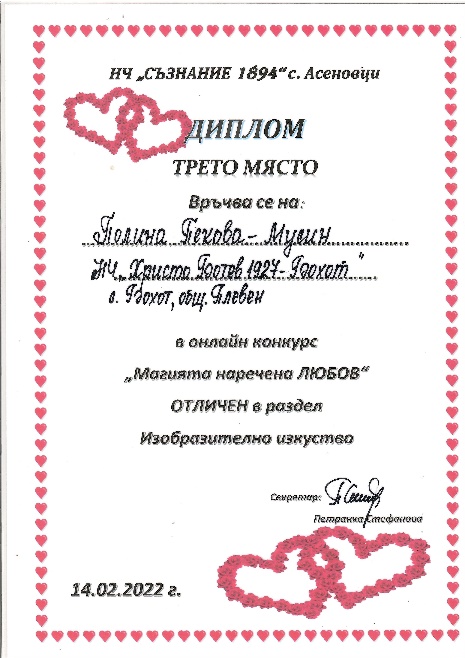 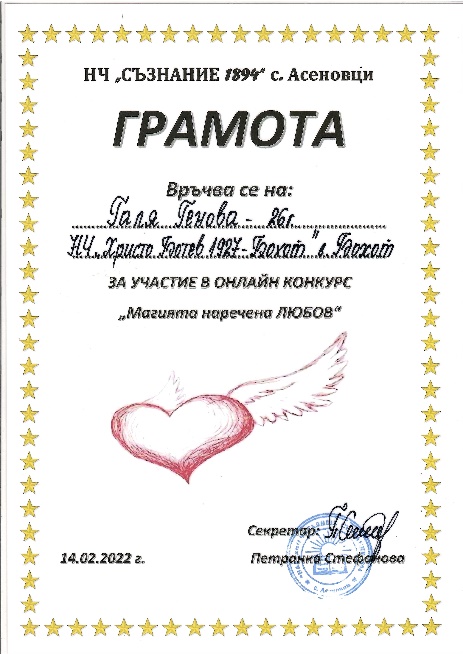 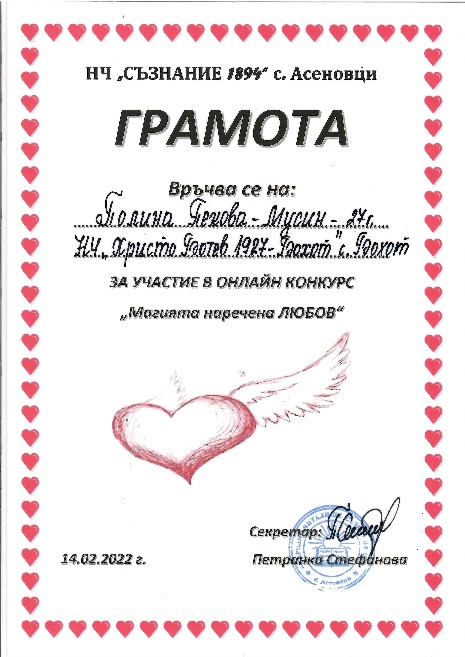 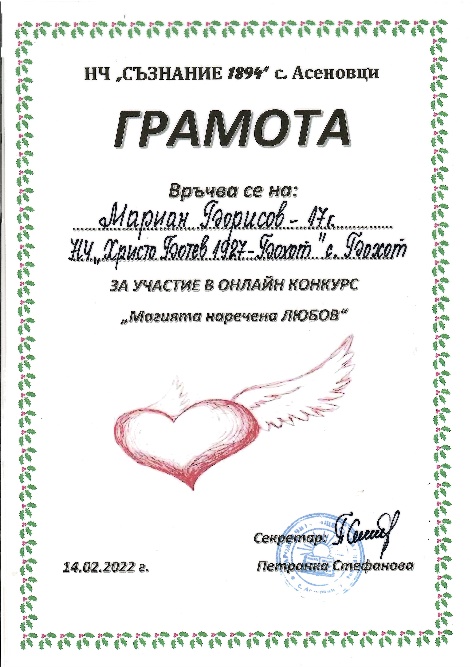 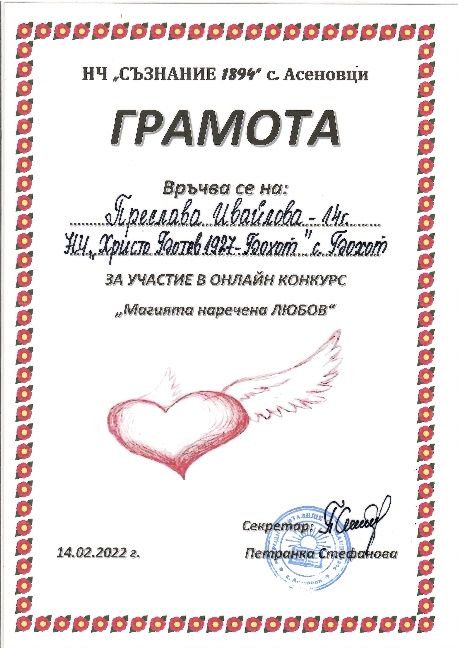 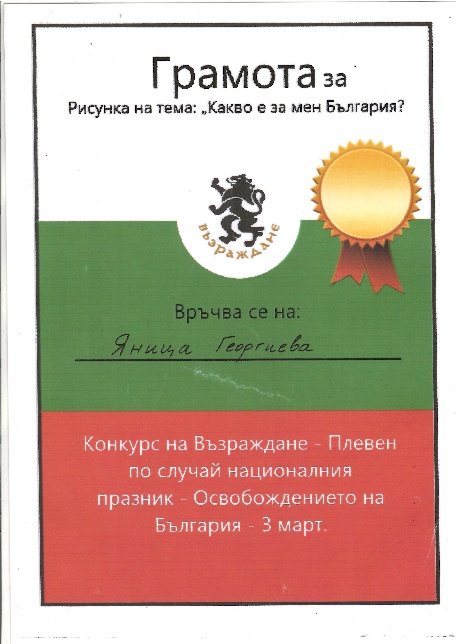 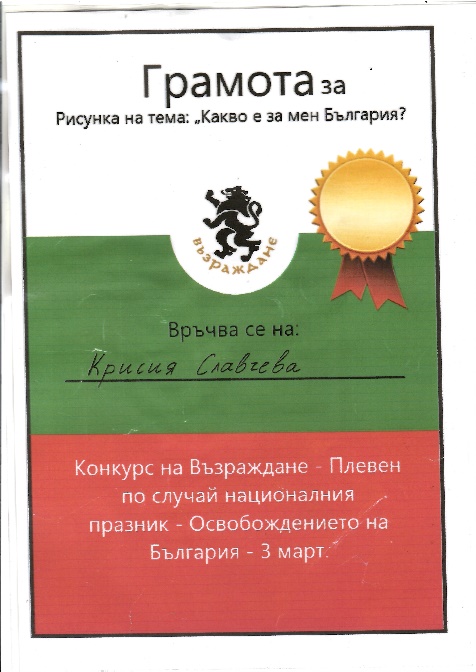 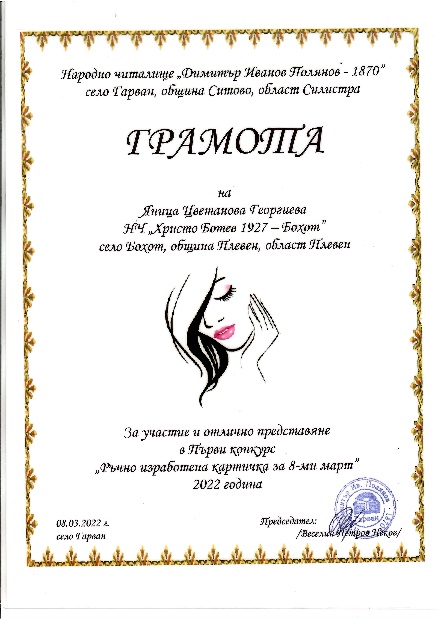 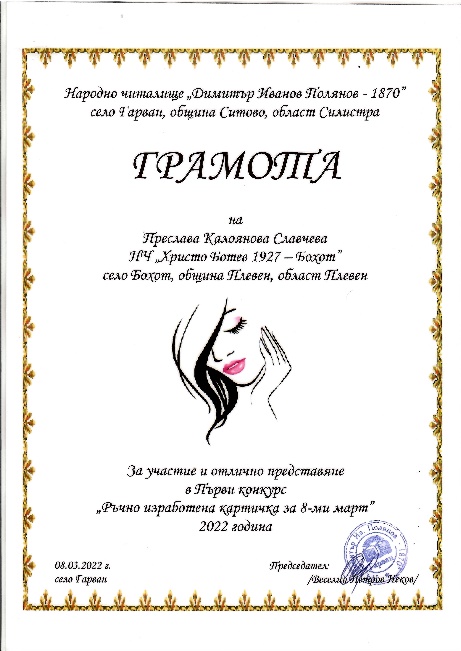 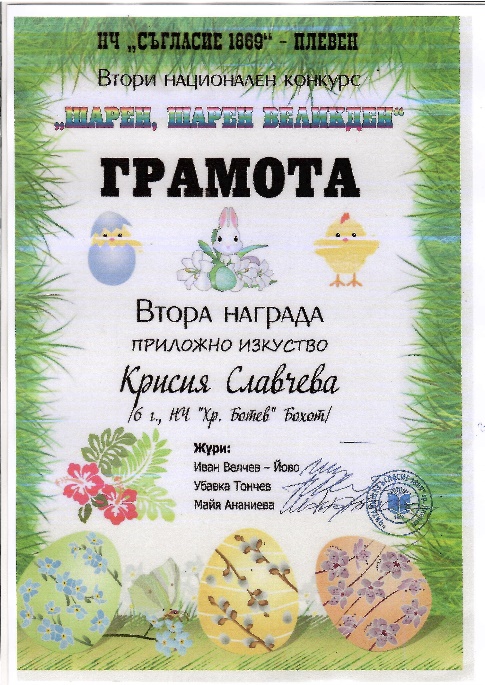 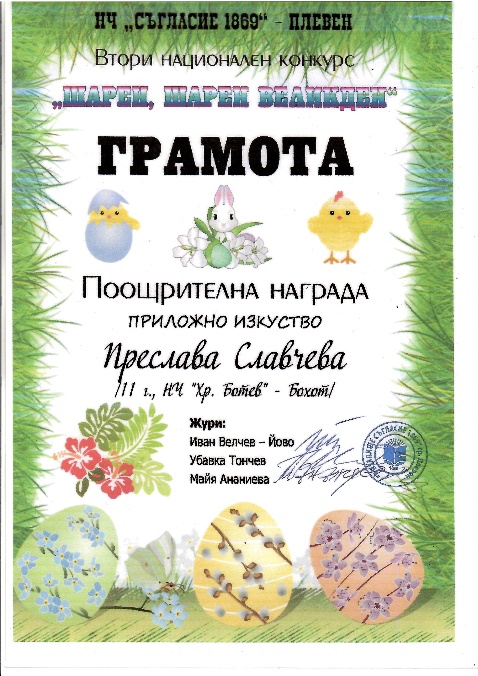 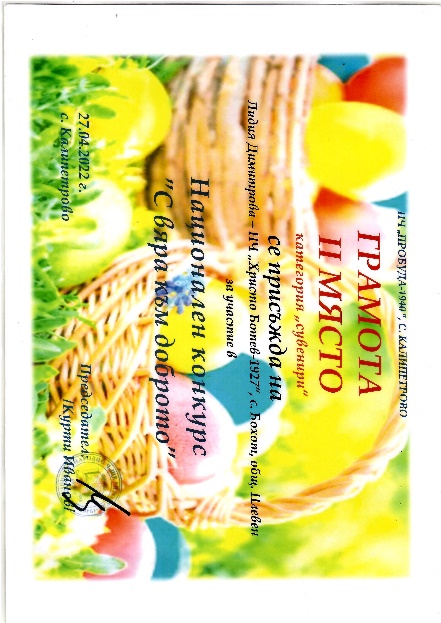 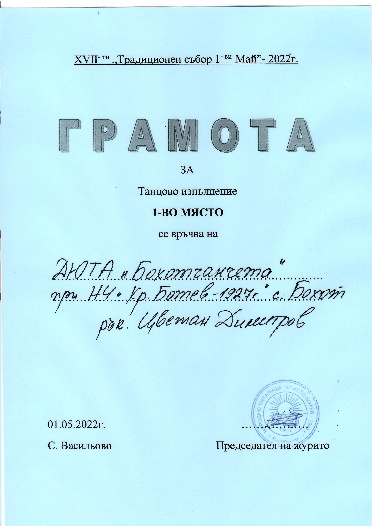 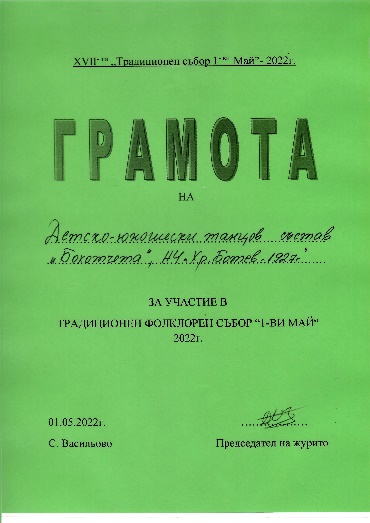 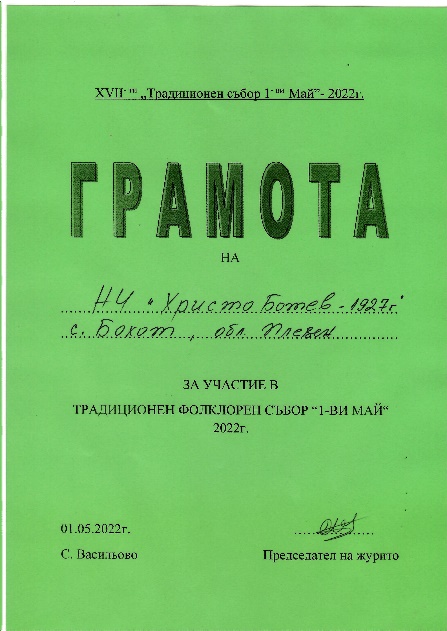 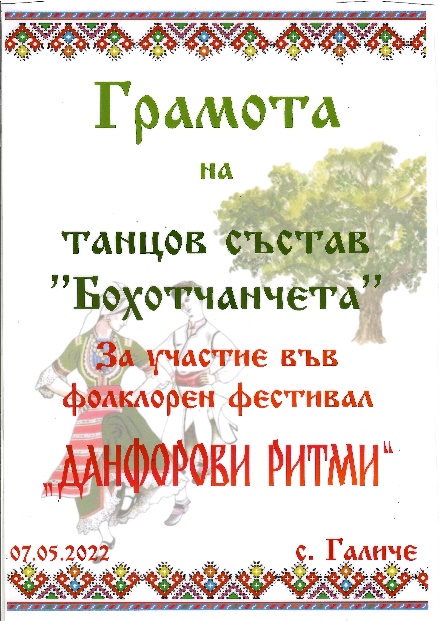 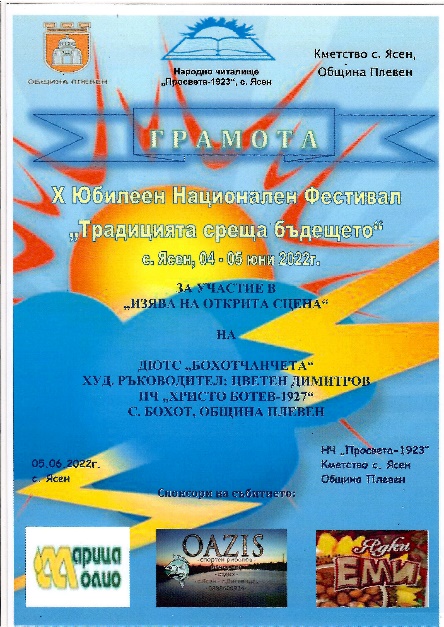 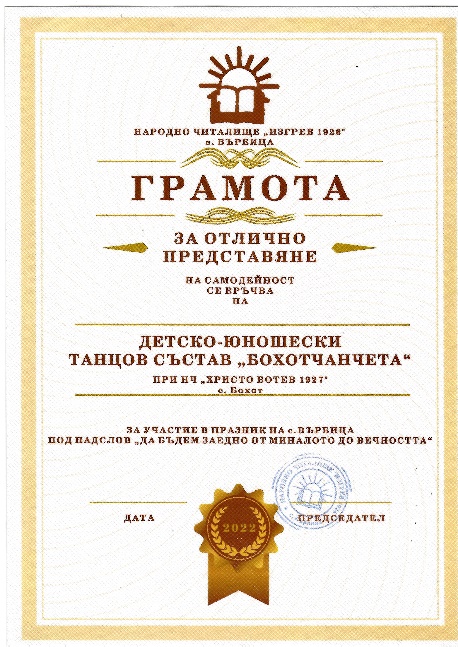 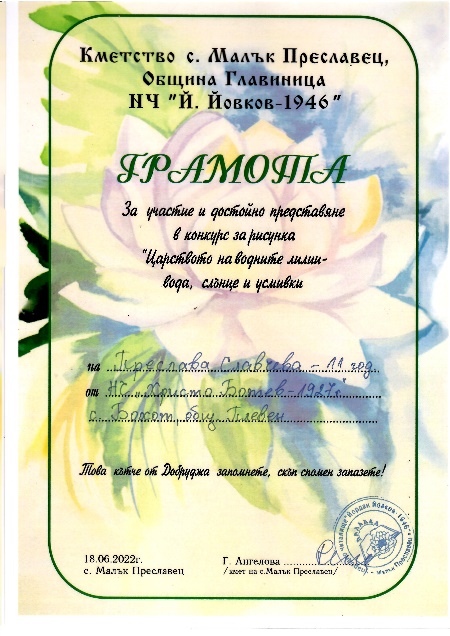 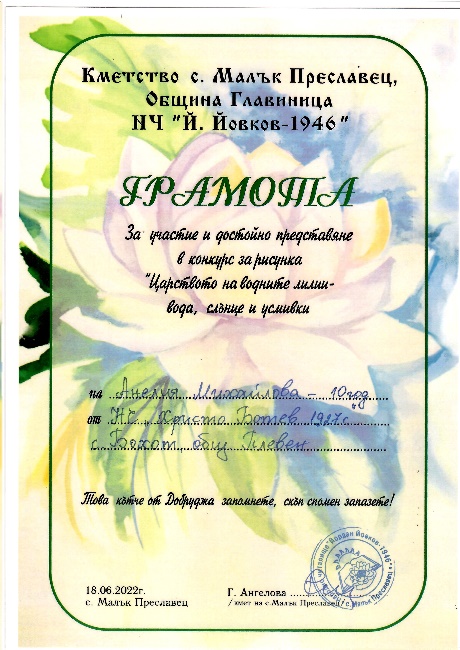 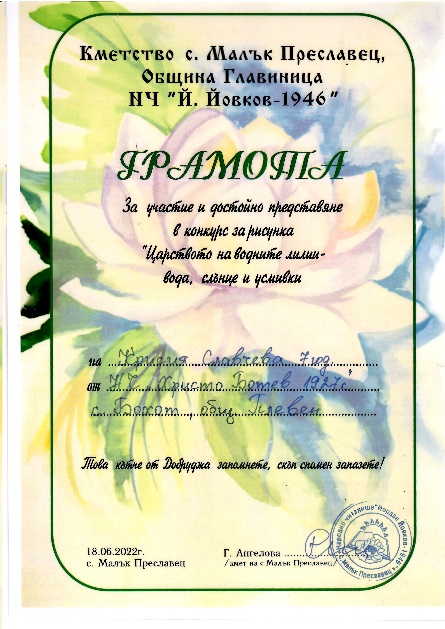 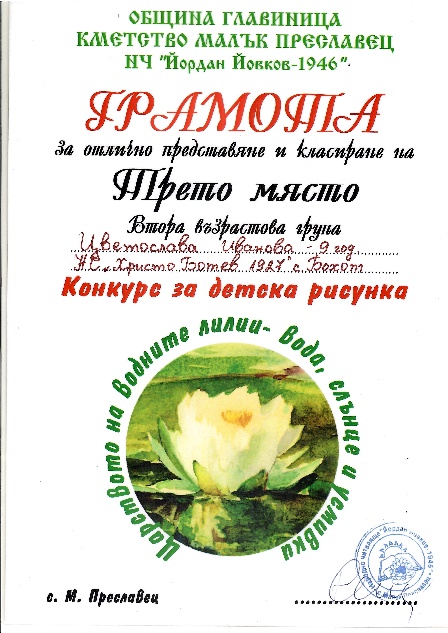 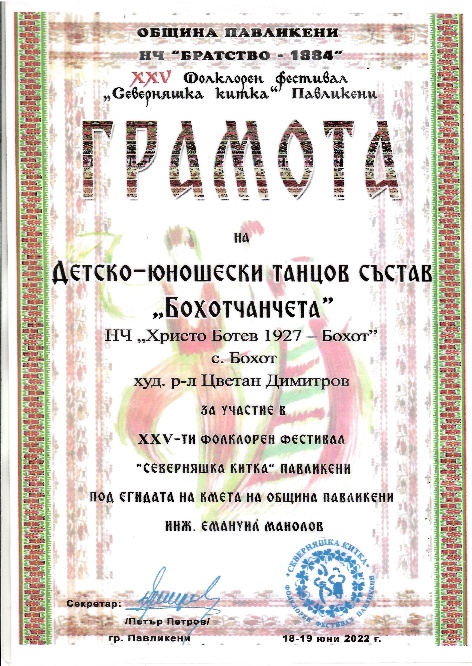 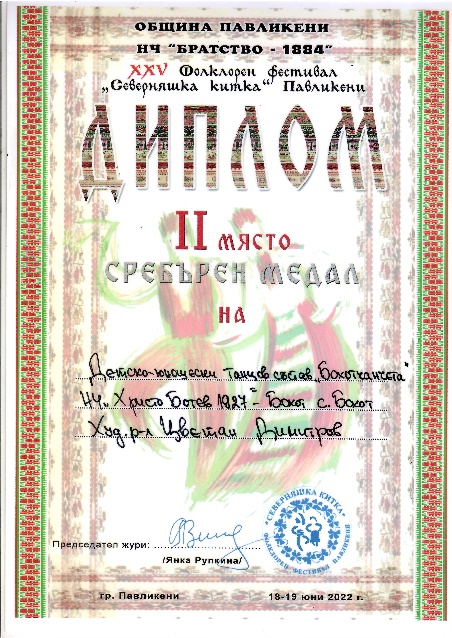 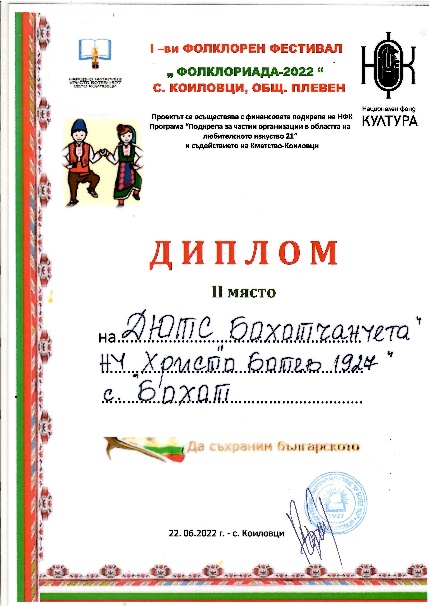 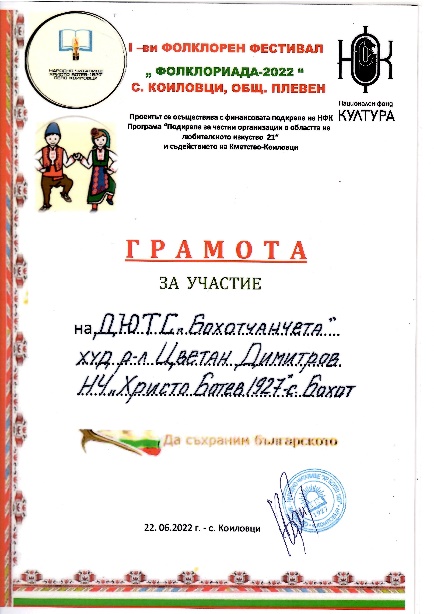 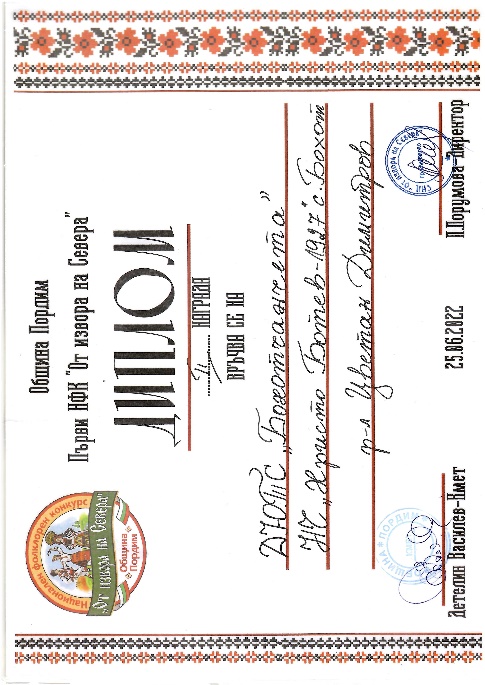 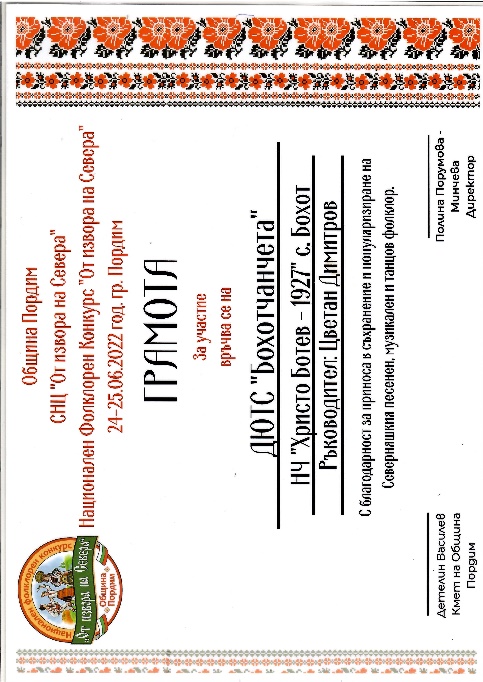 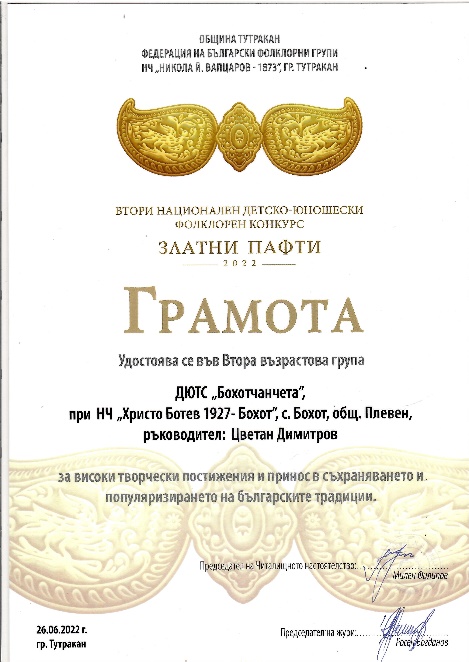 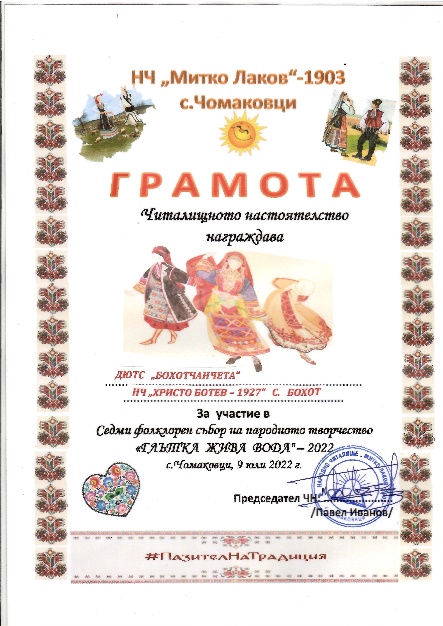 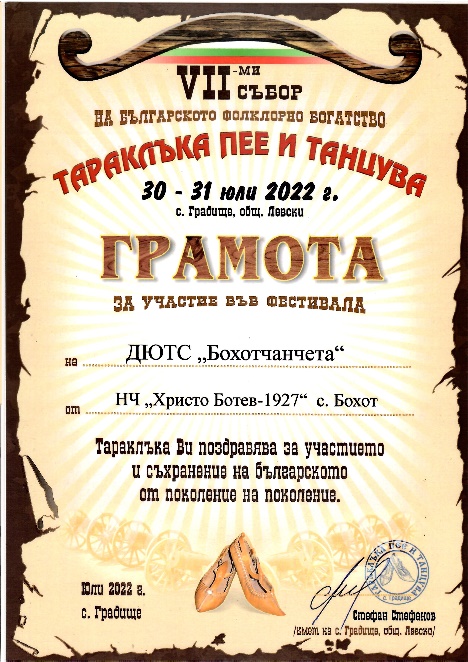 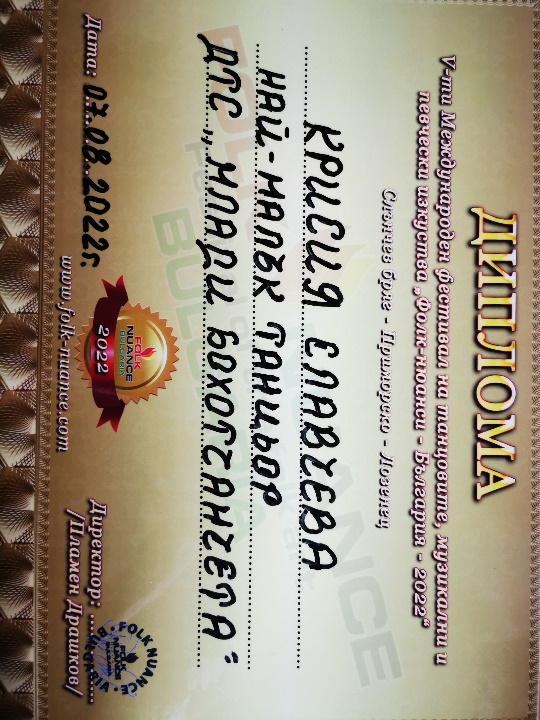 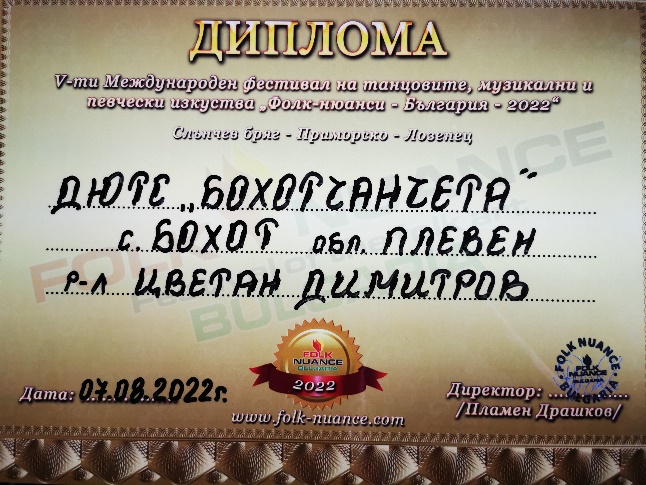 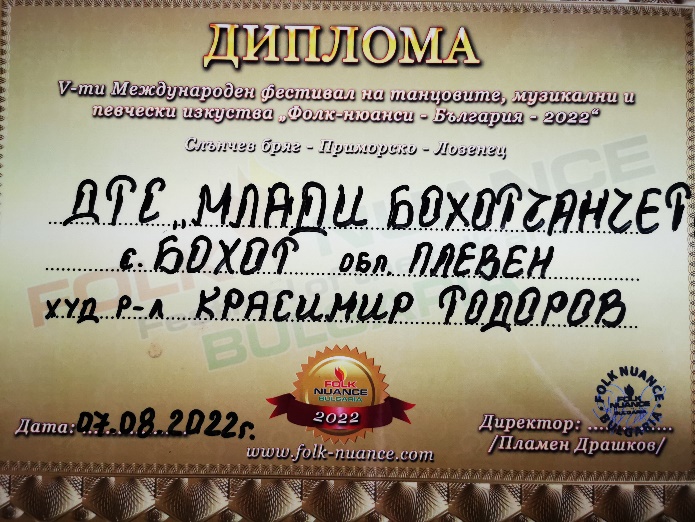 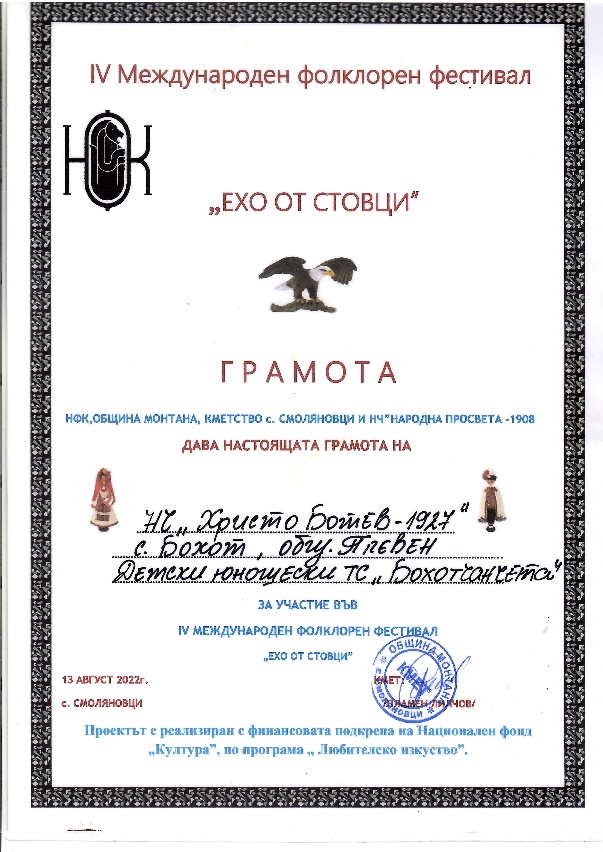 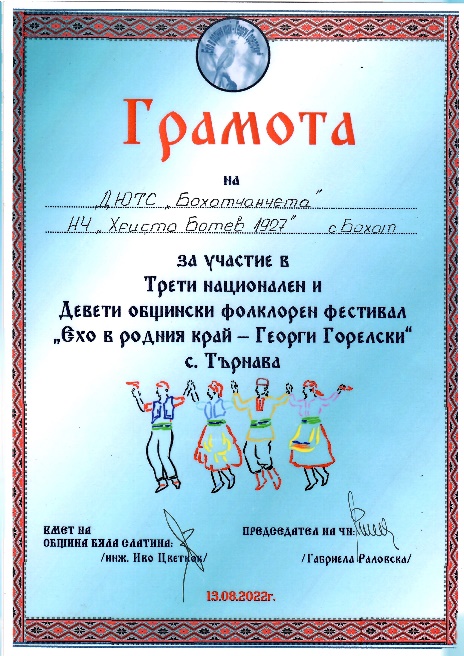 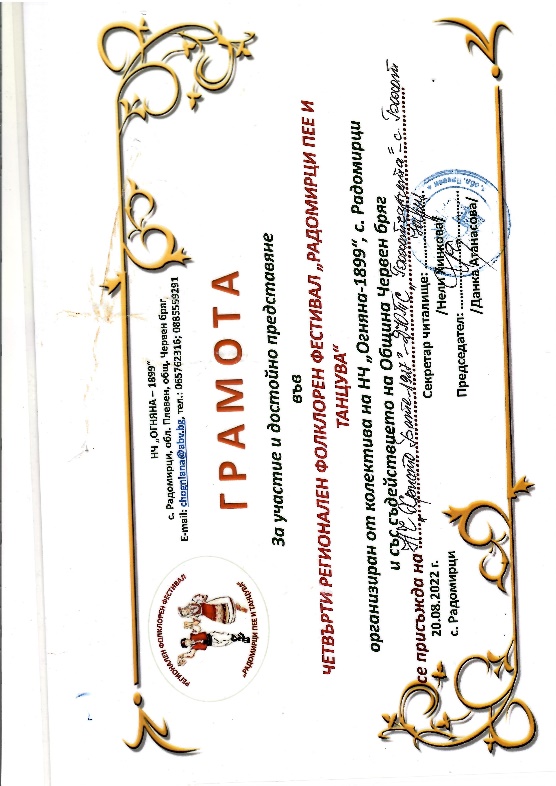 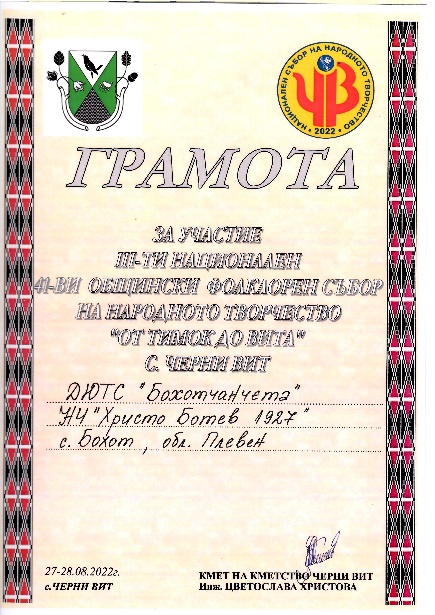 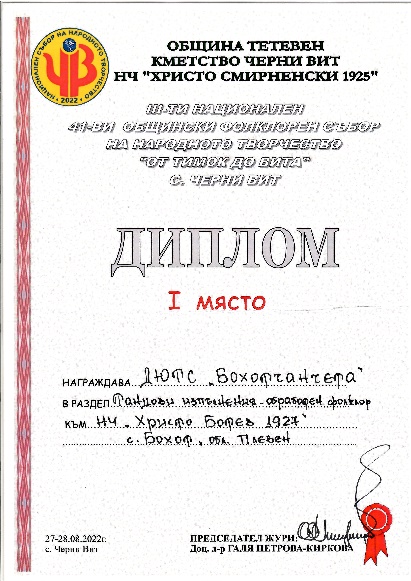 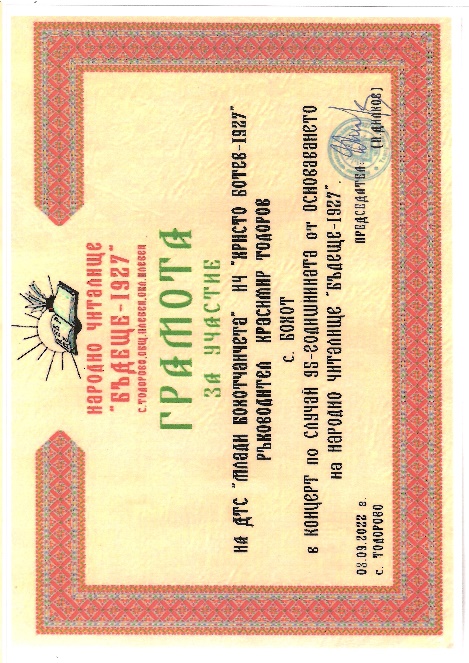 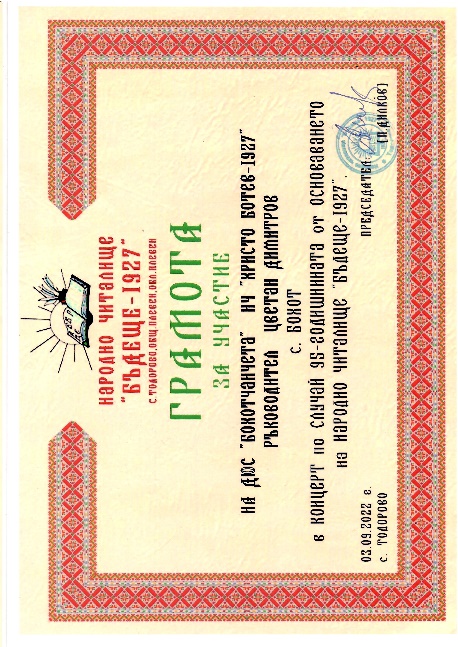 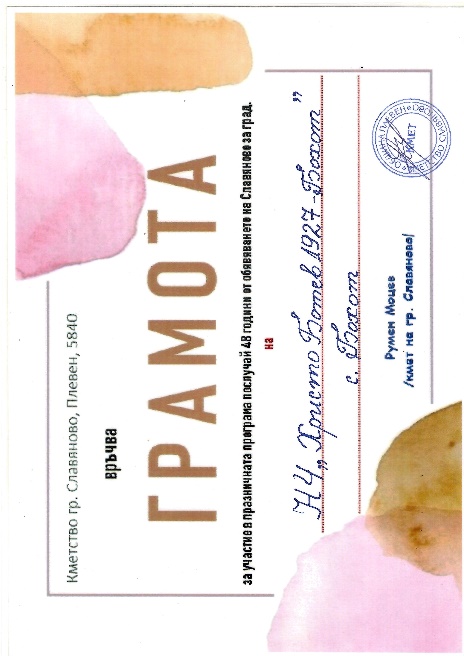 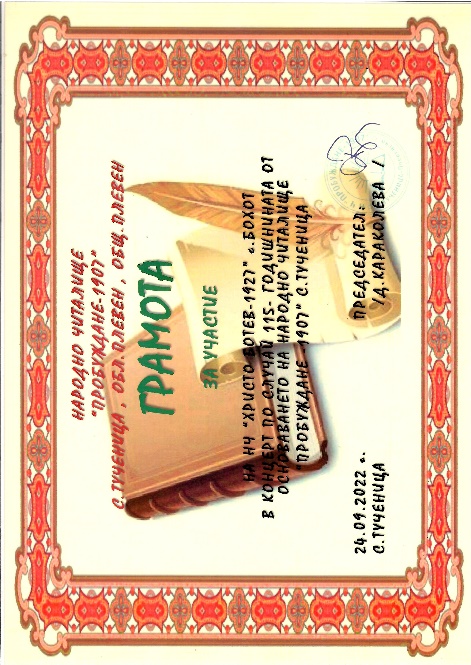 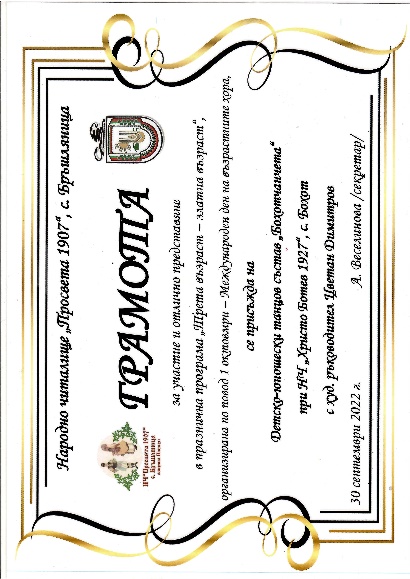 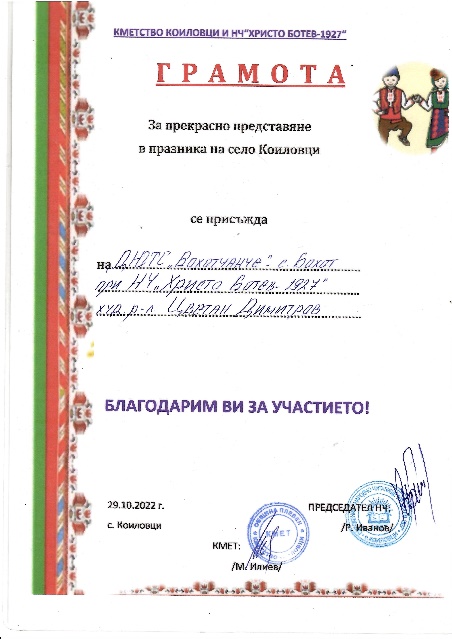 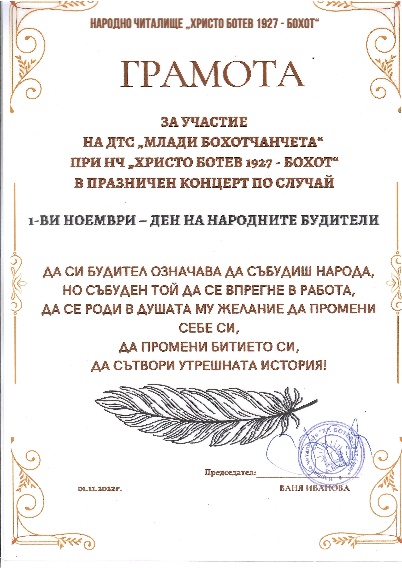 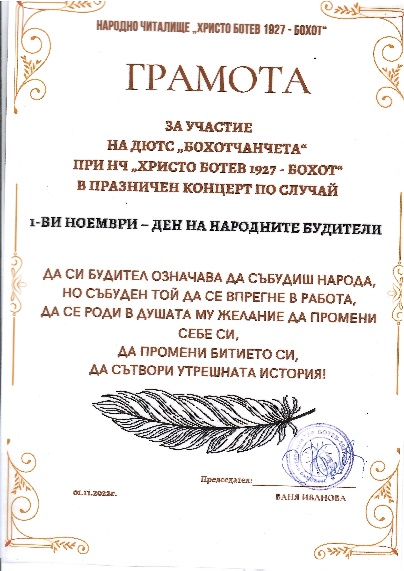 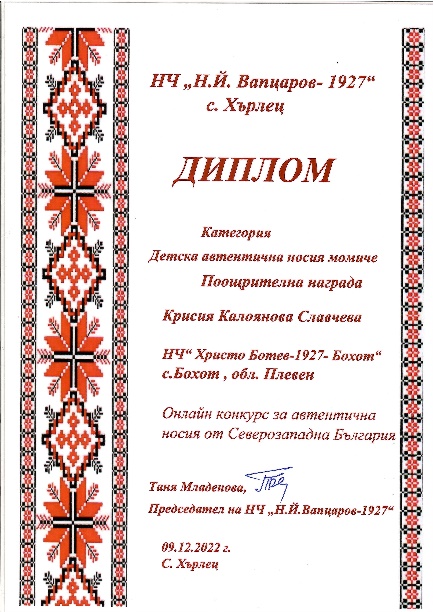 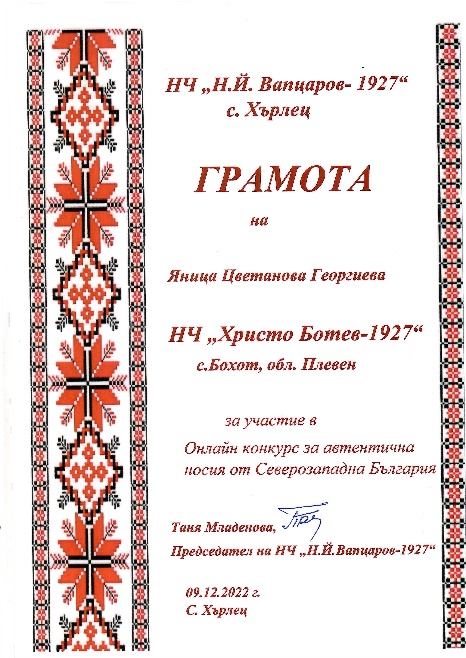 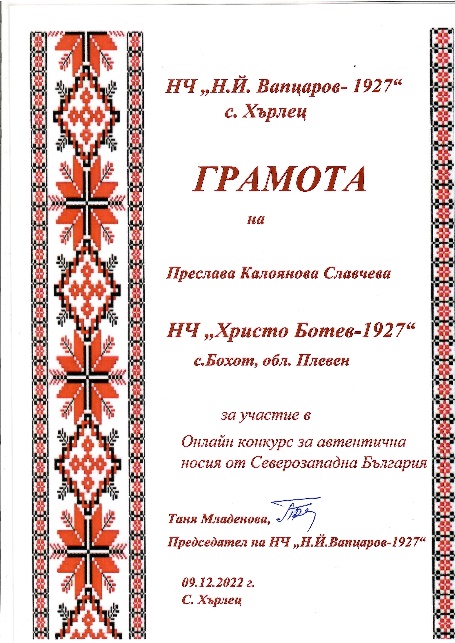 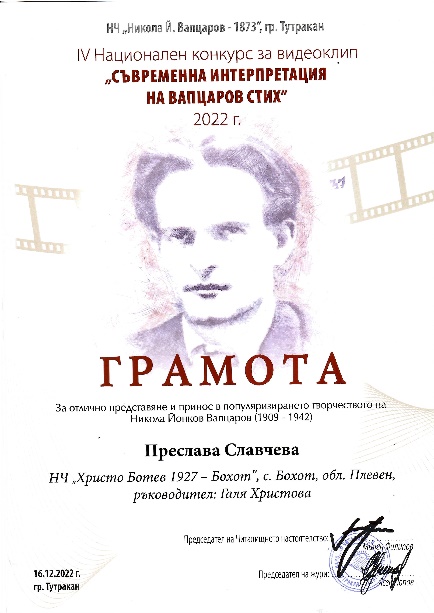 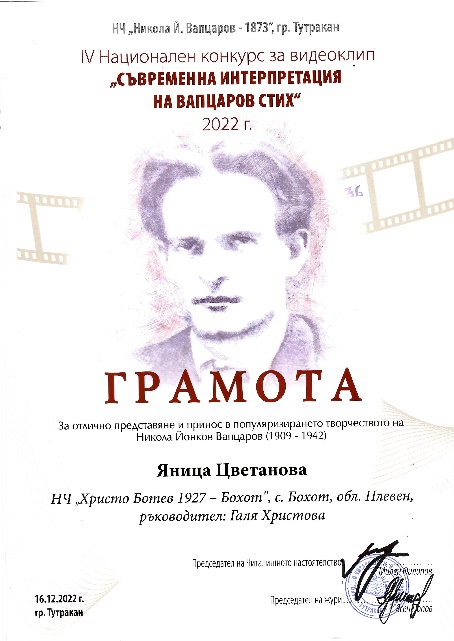 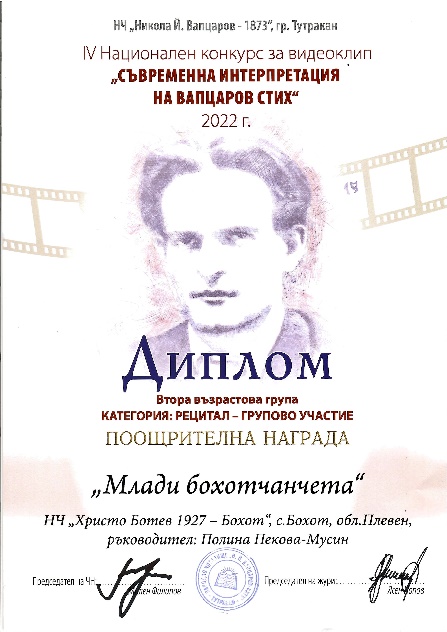 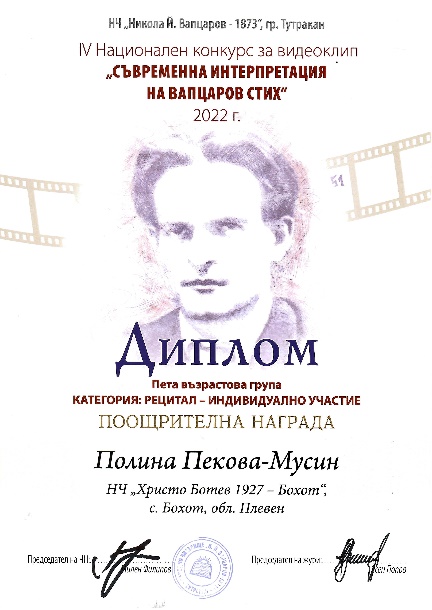 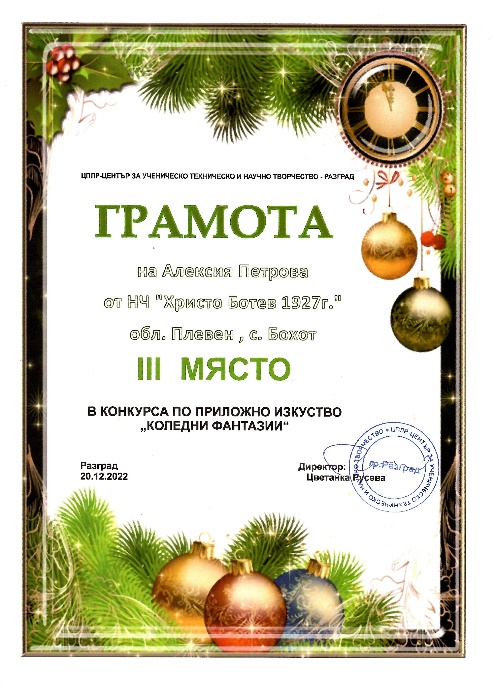 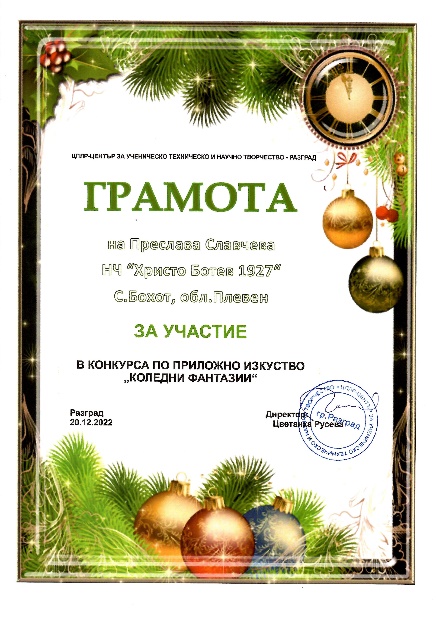 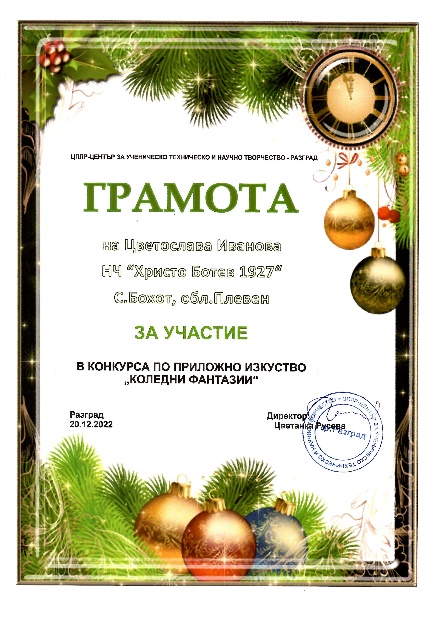 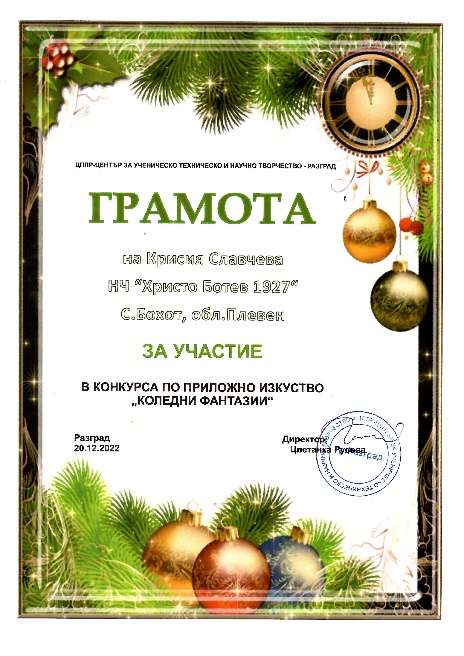 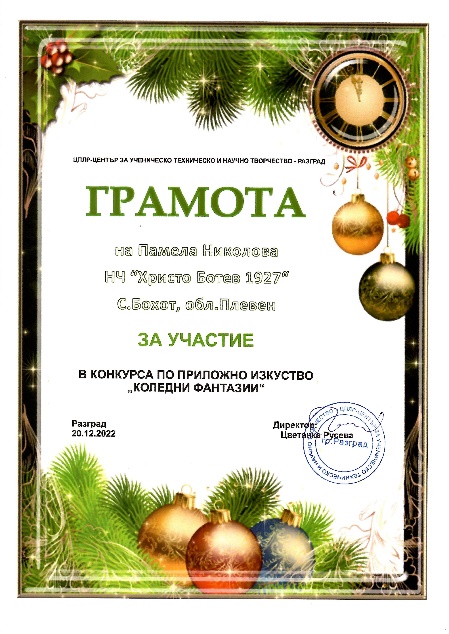 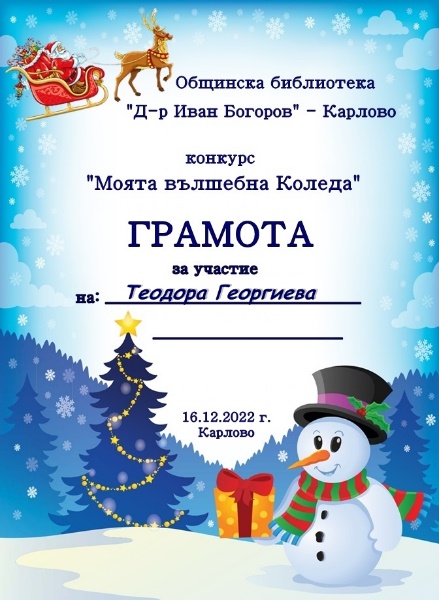 